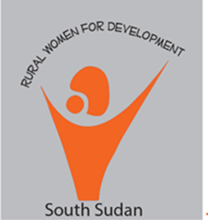 Job Title: 		Finance OfficerPosition: 		1Department:		FinanceReporting to: 		Project Manager Direct Report to:	NoneIndirect Reports:	NoneDuty Station:		JubaContract Duration:	6 monthsClosing Date:		17 June 2017	ORGANISATION BACKGROUNDRural Women for Development (RWD) is a national umbrella Organization for empowerment of rural and urban women in South Sudan formed under the non-governmental organization Act of 2016 under the Relief and Rehabilitation Commission (RRC) South Sudan.  RWDSS works in the following sectors: Food Security and Livelihood; WASH/Health; Gender/ Education; Peace Building; and Capacity Building for women.JOB PURPOSEUnder direct supervision of Project Manager, the Finance Officer will perform a wide range of complex professional accounting duties in the analysis, preparation and maintenance of financial records and reports; makes complex and difficult accounting analyses and reports; and performs related duties as assigned.KEY DUTIES AND RESPONSIBILITIESContribute to the effective running of the Project, providing financial and administrative support to the Project Manager.Support the Project to ensure that best value for money is achieved from all purchases; value for money meaning getting what is required in the correct quantity, quality, time and best price.Provide effective and efficient management of the project finances, including aspects of budget setting and monitoring, procurement, income receipt, invoicing and processing claims procedures.Assist in the day to day accounting procedures and recording of all financial transactions accurately on the financial software.Monitor expenditure against budget headings and report any variances to the Executive Director.Assist in the monitoring and development of effective systems of financial accountability and control in line with RWDSS’s financial requirements.Assist the Executive Director with matters relating to accounts and audits regarding preparation and audit of annual accounts.Work closely and in confidence with the Executive Director to ensure that the Project meets statutory requirements (if any).Process all orders and invoices ensuring that the RWD complies with the authorisation levels as prescribed with the internal financial procedures. Deal with queries relating to payments and deliveries.Checking invoices and expenditure items for accuracy including amount and frequency so as to safeguard against errors. Raise cheques and transfers for approved payments to suppliers, ensuring that all payments are properly authorised and approved. Process all petty cash requests, input transactions and produce reports as required,Maintaining of a proper filing system for all financial records and documents.Perform any tasks as assigned and necessitated by the project QUALIFICATIONS AND EXPERIENCEUniversity degree in Business Administration with Accounting option or relate field2 -3 years of relevant experience in a similar position preferably in an NGO set-up.Experienced in application of a computerized accounting systems e.g. QuickBooks and sun systemProficient in MS-Word, MS Excel and PowerPoint Experience in budget preparation and preparing financial reportsGood knowledge of EnglishGood knowledge and experience in auditingDemonstrated high level of integrity to manage petty cash and to process payments. HOW TO APPLYInterested and qualified candidates should submit application letter and CV plus 3 names of referees via email addressed to:  ruralwomenfordevelopment@gmail.com clearly indicating the job title ‘Finance Officer” on the subject line or envelop. Or Hard copy of applications and CVs can be brought to the office of Rural Women for Development, next to former MTN office in Gudele 1; telephone 0954 536 764. Due to the urgency of the recruitment, long-listing and shortlisting will begin before the closing date. Only short-listed candidates will be contacted for interviews.  This is a national position and qualified females are highly encouraged to apply. RWDSS is an equal-opportunity Organisation and does not discriminate on the basis of gender, ethnicity, race, religion or political affiliations.